Ո Ր Ո Շ ՈՒ Մ«14»  նոյեմբերի  2023 թվականի N 224-Ա ՀԱՄԱԶԳԱՅԻՆ ՀԱՅ ԿՐԹԱԿԱՆ ԵՎ ՄՇԱԿՈՒԹԱՅԻՆ ՀԻՄՆԱԴՐԱՄԻՆ  ՈՐՊԵՍ ՆՎԻՐԱՏՎՈՒԹՅՈՒՆ ԴՐԱՄԱԿԱՆ ՄԻՋՈՑՆԵՐ ՀԱՏԿԱՑՆԵԼՈՒ ՄԱՍԻՆ   Համազգային հայ կրթական և մշակութային հիմնադրամի Հայաստանի  Հանրապետության Շիրակի մարզի Գյումրու գրասենյակում  որպես հիմնադրամի կառույց գործում է քառաձայն երգչախումբ:Երգչախումբն ունի կայանալու և քաղաքի մշակութային կյանքում զարգանալու խնդիր, որը  կապված է որոշակի ծախսերի հետ:       Նկատի ունենալով վերոգրյալը, ղեկավարվելով «Տեղական ինքնակառավարման մասին» օրենքի 10-րդ հոդվածի  11-րդ  մասով, Գյումրի համայնքի ավագանու 2017թվականի նոյեմբերի 06-ի N 119-Ն որոշման 1-ին կետով հաստատված կարգի 10-րդ և 11-րդ կետի դրույթներով  և հիմք ընդունելով  Համազգային հայ կրթական և մշակութային հիմնադրամի (այսուհետ՝ հիմնադրամ) Գյումրու գրասենյակի պատասխանատու-տնօրեն Արա Նախշքարյանի գրությունը (Գյումրու համայնքաապետարանում մուտքագրված` 2023 թվականի  հոկտեմբերի 02 -ին N 20737 թվագրմամբ)՝ Հայաստանի Հանրապետության Շիրակի մարզի Գյումրի համայնքի ավագանին որոշում է.         1.Հիմնադրամին որպես նվիրատվություն հատկացնել 300 000 (երեք հարյուր հազար) Հայաստանի  Հանրապետության դրամ` երգչախմբի զարգանալու և քաղաքի մշակութային կյանքում կայանալու նպատակով:2.Հանձնարարել Հայաստանի Հանրապետության Շիրակի մարզի Գյումրու համայնքապետարանի աշխատակազմի ֆինանսատնտեսագիտական բաժնի պետ-գլխավոր ֆինանսիստին՝ սույն որոշման 1-ին կետում նշված գումարի հատկացումը կատարել Հայաստանի  Հանրապետության Շիրակի մարզի Գյումրի համայնքի 2023 թվականի բյուջեի 8/4/2 գործառական դասակարգման (4819) «Նվիրատվություններ այլ շահույթ չհետապնդող կազմակերպություններին» տնտեսագիտական դասակարգման հոդվածից` օրենքով սահմանված կարգով:  3.Սույն որոշումն ուժի մեջ է մտնում հիմնադրամի Գյումրու գրասենյակի պատասխանատու-տնօրեն Արա Նախշքարյանին պատշաճ իրազեկելու օրվան հաջորդող օրվանից:                        Կողմ (25)                                   Դեմ (0)                           Ձեռնպահ (0)ՀԱՅԱՍՏԱՆԻ ՀԱՆՐԱՊԵՏՈՒԹՅԱՆՇԻՐԱԿԻՄԱՐԶԻ ԳՅՈՒՄՐԻ ՀԱՄԱՅՆՔԻ ՂԵԿԱՎԱՐ    		                         ՎԱՐԴԳԵՍ  ՍԱՄՍՈՆՅԱՆԻՍԿԱԿԱՆԻՀԵՏ ՃԻՇՏ է՝  ԱՇԽԱՏԱԿԱԶՄԻ ՔԱՐՏՈՒՂԱՐ                                                                          ԿԱՐԵՆ ԲԱԴԱԼՅԱՆք.Գյումրի«14» նոյեմբերի, 2023 թվական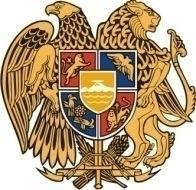 Հ Ա Յ Ա Ս Տ Ա Ն ԻՀ Ա Ն Ր Ա Պ Ե Տ Ո Ւ Թ Յ ՈՒ ՆՇ Ի Ր Ա Կ Ի   Մ Ա Ր Զ Գ Յ ՈՒ Մ Ր Ի   Հ Ա Մ Ա Յ Ն Ք Ի   Ա Վ Ա Գ Ա Ն Ի3104 , Գյումրի, Վարդանանց հրապարակ 1Հեռ. (+374  312)  2-22-00; Ֆաքս (+374  312)  3-26-06Էլ. փոստ gyumri@gyumri.amՎ.ՍամսոնյանԳ.ՄելիքյանԼ.ՍանոյանՄ.ՍահակյանՏ.ՀովհաննիսյանՆ.ՊողոսյանԳ.ՊասկևիչյանԽ.ՎարաժյանՍ.ՀովհաննիսյանՀ.ԱսատրյանՍ.ԽուբեսարյանԱ. ԲեյբուտյանՀ.ՆիկողոսյանԶ.ՄիքայելյանԵ.ԽանամիրյանՇ.ԱրամյանԼ.ՄուրադյանՀ.ՍտեփանյանՎ.ՀակոբյանԿ.Սոսյան Ս.ԱդամյանԳ.ՄանուկյանԿ.ՄալխասյանՆ.ՄիրզոյանՀ.Մարգարյան 